Proračun u malom za 2023. godinu- vodič za građaneOPĆINA ŠODOLOVCI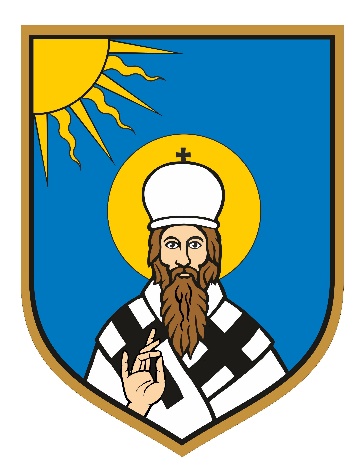 OPĆINA ŠODOLOVCIIVE ANDRIĆA 3, ŠODOLOVCITELEFON: 031/296-083, TELEFAKS: 031/296-082; E-MAIL: opcina-sodolovci@os.t-com.hrUvodna riječ općinskog načelnika Općine Šodolovci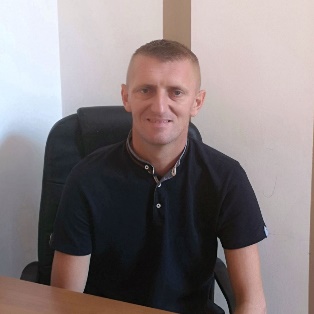  Poštovane mještanke i mještani Općine Šodolovci, Pred Vama se nalazi prikaz Proračuna Općine Šodolovci kako bismo Vam približili općinske financije i što bolje Vas upoznali s najvažnijim dokumentom potrebnim za funkcioniranje naše Općine. U ovom dokumentu smo na jednostavan i slikovit način prikazali najvažnije planirane godišnje prihode i primitke, te sve rashode i izdatke općine, a sve u cilju uvida gdje i kako se troši proračunski novac. Kroz brošuru Proračun u malom prikazat ćemo Vam koji su projekti u planu, a od velike su važnosti za razvoj naše općine. Kao i ranijih godina i ovaj će Proračun za sve stanovnike naše općine osigurati najvišu razinu javnih usluga. Posebno smo vodili računa o zadržavanju standarda javnih potreba stanovnika, osobito u segmentu socijalnih prava te davanja za djecu svih dobi od predškole do studenata, ali smo isto tako zadržali visoki komunalni standard uređenja naše općine (nerazvrstane ceste, javna rasvjeta, javne površine, pješačke staze, ceste, groblja i društveni domovi).Nadam se da ćete kroz Proračun u malom saznati više o mogućnostima i obvezama financiranja iz općinskog proračuna te da tako možemo zajedno, kroz Vaše prijedloge i sugestije, usmjeriti proračunska sredstva na dobrobit svih građana Općine Šodolovci.Ova brošura izrađena je s ciljem poštivanja načela javnosti proračuna, kako bi se unaprijedila transparentnost samog proračuna i rada općinske uprave, dok se detaljniji prikaz proračuna Općine Šodolovci za 2023. godinu može pronaći na sljedećem linku: https://www.sodolovci.hr/sluzbeni-dio/proracun-i-izvrsenje/.Vaš općinski načelnik,Dragan ZorićProračun je temeljni financijski akt koji sadrži planirane prihode i primitke te rashode i izdatke općine za proračunsku godinu te projekcije prihoda i primitaka i rashoda i izdataka za slijedeće dvije godine.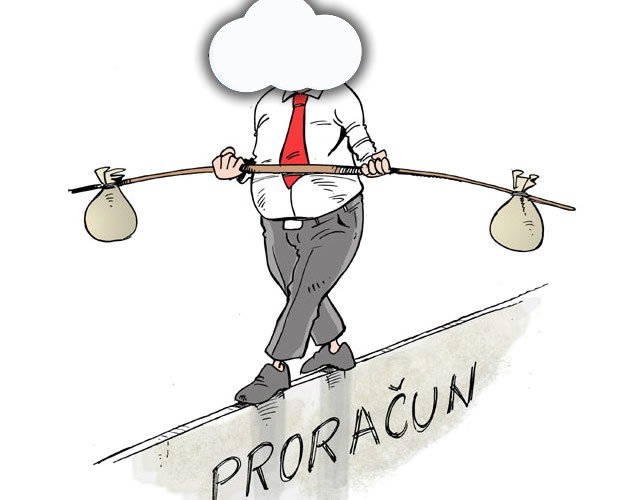 Proračun se odnosi na fiskalnu godinu koja počinje 01. siječnja a završava 31. prosinca svake kalendarske godine.Proračun u malom predstavlja sažetak Proračuna općine te na jednostavan i svima razumljiv način u kratkim crtama predstavlja planove i aktivnosti Općine Šodolovci u svezi korištenja općinskog novca.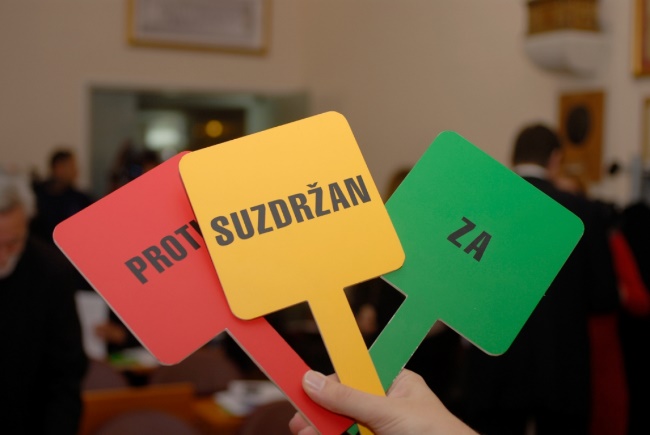 Proračun donosi predstavničko tijelo jedinice lokalne samouprave odnosno Općinsko vijeće Općine Šodolovci do konca tekuće godine za narednu proračunsku godinu. Ako se proračun ne donese u roku slijedi privremeno financiranje, raspuštanje Općinskog vijeća i prijevremeni izbori.                        Sažetak Računa prihoda i rashoda            Plan rashoda i izdataka iskazanih po                                           i Računa financiranja                             organizacijskoj klasifikaciji, izvorima              Obrazloženje općeg dijela                                                                                                                financiranja i ekonomskoj klasifikaciji,                                                                                                                            raspoređenih u programe koji se sastoje	                                                                                 od aktivnosti i projekata                                        Obrazloženje posebnog dijela                      Račun prihoda i rashoda i Račun financiranjaRačun prihoda i rashoda proračuna sastoji se od prihoda i rashoda iskazanih prema izvorima financiranja i ekonomskoj klasifikaciji te rashoda iskazanih  prema funkcijskoj klasifikaciji.Račun financiranja sadrži primitke od financijske imovine i zaduživanja, te izdatke za financijsku imovinu i otplate instrumenata zaduživanja prema izvorima financiranja i ekonomskoj klasifikaciji. Obrazloženje proračuna sastoji se od obrazloženja općeg i posebnog dijela proračuna. Obrazloženje općeg dijela proračuna sadrži obrazloženje prihoda i rashoda, primitaka i izdataka proračuna i prenesenog manjka odnosno viška proračuna. Obrazloženje posebno dijela proračuna sadrži obrazloženje programa koje se daje kroz obrazloženje aktivnosti i projekata zajedno s ciljevima i pokazateljima uspješnosti iz akata strateškog planiranja. 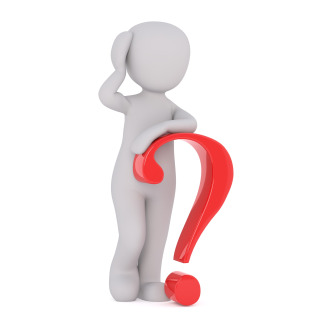 Okvir kojim se iskazuju i sustavno prate prihodi i primici te rashodi i izdaci po:nositelju (organizacijska klasifikacija)cilju (programska klasifikacija)namjeni (funkcijska klasifikacija)vrsti (ekonomska klasifikacija)lokaciji (lokacijska klasifikacija)izvoru financiranja (izvori financiranja)→ Koliki su i koji ukupni prihodi i primici općine?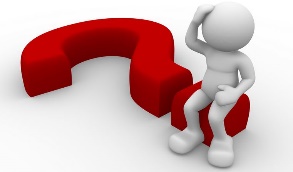 → Koliki su i koji ukupni rashodi i izdaci općine?→ Koliko se novca troši na održavanje postojeće komunalne infrastrukture a koliko na izgradnju novih objekata i     uređaja komunalne infrastrukture na području općine?→ Koliko se novca troši na kulturu i sport?→ Koliko sredstava općina izdvaja za financiranje dječjih vrtića, programa obvezne predškole, te osnovno, srednje i visoko školstvo?→ Kolika su izdvajanja općine za socijalne kategorije stanovništva kroz program socijalne skrbi a koliko se troši za zdravstvo?                                 → na službenoj web stranici Općine Šodolovci www.sodolovci.hr                                  → u „službenom glasniku općine Šodolovci“                                 → u Jedinstvenom upravnom odjelu Općine Šodolovci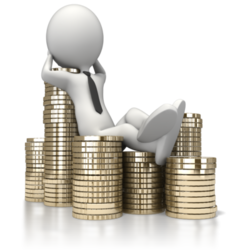 → Prihodi od porezaPrihod od poreza na dohodak, Prihod od poreza na nekretnine→ Pomoći iz drugih proračunaDržavnog, županijskog i drugih subjekata opće države→ Prihodi od imovineOd zakupnina, od koncesija, od služnosti→ Prihodi od administrativnih pristojbi i po posebnim propisimaKomunalni doprinos, komunalna naknada, naknada za obavljanje pokretne prodaje, pravo puta, doprinos za šume→ Prihodi od prodaje neproizvedene dugotrajne imovineProdaja poljoprivrednog zemljišta, prodaja placeva Prihodi od kapitalnih i tekućih donacija od neprofitnih organizacijaUkupno prihodi i primici: 1.290.070,00 €→ Redovan rad predstavničkog tijela→ Redovan rad izvršnog tijela→ Redovan rad Vijeća srpske nacionalne manjine→ Mjere i aktivnosti za osiguranje rada Jedinstvenog upravnog odjela→ Održavanje objekata i uređaja komunalne infrastrukture→ Izgradnja objekata i uređaja komunalne infrastrukture→ Zaštita okoliša→ Zaštita životinja→ Potpora poljoprivredi→ Socijalna skrb→ Prostorno uređenje i unapređenje stanovanja→ Obrazovanje→ Razvoj sporta i rekreacije→ Promicanje kulture→ Zdravstvo→ Razvoj sustava civilne zaštite→ Razvoj civilnog društva Upravljanje imovinomRazvoj i sigurnost prometaRazvoj i upravljanje sustava vodoopskrbe, odvodnje i zaštite vodaPoticanje razvoja turizma                                              Ukupno rashodi i izdaci: 1.290.070,00 €Program redovan rad predstavničkog tijela iznosi 11.930,00 €, a obuhvaća naknade za rad predstavničkog tijela i rashode za financiranje redovnog rada političkih stranaka i vijećnika skupine birača.Program redovan rad izvršnog tijela iznosi 42.980,00 €, a obuhvaća rashode za zaposlene i materijalne rashode te rashode vezane za proslavu dana Općine, proračunsku zalihu i ostalo.Program redovan rad  srpske nacionalne manjine iznosi 7.010,00 € a obuhvaća rashode za provođenje redovnih aktivnosti Vijeća.Program mjere i aktivnosti za osiguranje rada Jedinstvenog upravnog odjela iznosi 205.670,00 €, a obuhvaća rashode za zaposlene i materijalne rashode za službenike.Program održavanje objekata i uređaja komunalne infrastrukture iznosi 259.600,00 €, a obuhvaća rashode za održavanje javne rasvjete, održavanje i uređenje javnih zelenih površina, održavanje groblja, nerazvrstanih cesta i ostalih građevina javne namjene. Program izgradnje objekata i uređaja komunalne infrastrukture iznosi 128.330,00 €, a obuhvaća rashode za izgradnju sportskog igrališta u naselju Petrova Slatina, uređenje vanjskog prostora društvenog doma s izgradnjom sportskog sadržaja u naselju Ada i izgradnju nerazvrstane ceste u naselju Ada u ulici 4. Jula.Program zaštita okoliša iznosi 113.240,00 €, obuhvaća rashode za  najam mobilnog reciklažnog dvorišta, rashode za ugradnju videonadzora radi kontrole nelegalnog odlaganja komunalnog otpada na području Općine te rashode za uklanjanje otpada odbačenog u okoliš na lokaciji u Šodolovcima k.č.br. 300/1.Program zaštita životinja iznosi 7.970,00 €, a obuhvaća rashode za provedbu kontrole mikročipiranja pasa i sudjelovanje u izgradnji skloništa za napuštene životinje.Program potpora poljoprivredi iznosi 19.910,00 €, a obuhvaća rashode za uređenje otresnica.Program socijalna skrb iznosi 6.770,00 €, a obuhvaća rashode za isplatu jednokratnih novčanih pomoći građanima i ostalih naknada u naravi socijalno ugroženim građanima.Program prostorno uređenje i unapređenje stanovanja iznosi 38.250,00 €, a obuhvaća rashode za nabavu poklon paketića djeci za blagdane, naknade za novorođenu djecu, naknade građanima u naravi, novčane dodatke umirovljenicima povodom blagdana, održavanje opreme za WiFi4EU i tradicionalnu proslavu dječjeg dana u općini Šodolovci. Program obrazovanje iznosi 67.250,00 €, a obuhvaća rashode za predškolsko obrazovanje (sufinanciranje dječjeg vrtića i financiranje provođenja programa predškole), rashode za osnovnoškolsko obrazovanje (nabava školskih udžbenika za djecu od prvog do četvrtog razreda osnovne škole i sufinanciranje projekta „Školski obrok za sve“), srednjoškolsko obrazovanje (sufinanciranje cijene mjesečne karte za srednjoškolce) i visoko obrazovanje (jednokratne novčane pomoći studentima).Program razvoj sporta i rekreacije iznosi 3.310,00 €, a obuhvaća rashode za pomoć sportskom društvu koje djeluje na području Općine kao i ostalih sportskim društvima izvan područja Općine. Program promicanje kulture iznosi 11.140,00 €, a obuhvaća rashode za sufinanciranje rada kulturnih udruga kao što su KUD Zora Silaš, udruga žena Seoska Idila, udruga Lanka,  a po potrebi i ostalih udruga.Program zdravstvo iznosi 660,00 €, a obuhvaća rashode za eventualne pomoći nekim zdravstvenim ustanovama po određenim zamolbama.Program razvoj sustava civilne zaštite iznosi 25.880,00 €, a obuhvaća rashode za redovan rad DVD-a Silaš i izgradnju garaže za potrebe njihova rada, a po potrebi i JVP Osijek. Osim navedenog u okviru ovog programa provodi se i sufinanciranje rada LD Orao Silaš, HGSS-a Osijek i rashode za nabavu zaštite odjeće i obuće za članove tima civilne zaštite kao i njihovo osposobljavanje. Program razvoj civilnog društva iznosi 15.330,00 €, a obuhvaća rashode za redovan rad vjerskih zajednica (SPC Silaš i SPC Petrova Slatina) kao i različite donacije vjerskim zajednicama, humanitarnim organizacijama, udrugama za promicanje  prava osoba sa invaliditetom i nacionalnim manjinama.Program Upravljanje imovinom iznosi 301.220,00 €, a obuhvaća rashode za nabavu i održavanje građevinskih objekata, postrojenja i opreme te prijevoznih sredstava u vlasništvu općine Šodolovci.Program Razvoj i sigurnost prometa iznosi 4.640,00 €, a obuhvaća rashode za nabavu i održavanje prometne signalizacije te poduzimanje mjera i aktivnosti za privremenu regulaciju prometa. Program razvoj i upravljanje sustava vodoopskrbe, odvodnje i zaštite voda iznosi 400,00 €, a obuhvaća rashode za sufinanciranje izgradnje vodoopskrbnog sustava na području općine Šodolovci. Program poticanje razvoja turizma iznosi 18.580,00 €, a obuhvaća rashode za ishođenje projektno-tehničke dokumentacije za uređenje ribnjaka u naselju Koprivna. 	Digitalizacija dokumentacije i arhivske građe	 	Nabava dječjih igrala u naselju Paulin Dvor	Sanacija rupa po stazama	Uređenje kanalske mreže	Ishođenje dokumentacije za izgradnju nerazvrstane ceste u naselju Ada u ulici 4. Juli	Izgradnja sportskog igrališta u naseljima Petrova Slatina i Ada	Saniranje otpadom onečišćenih površina na području Općine Šodolovci	Ugradnja videonadzora radi kontrole nelegalnog odlaganja komunalnog otpada na području Općine		Uređenje otresnica u naseljima Općine	Izgradnja garaže za potrebe rada DVD-a Silaš	Nabava komunalne opreme		Rekonstrukcija društvenog doma u naselju Petrova Slatina	Adaptacija općinske poslovne zgrade u naselju Šodolovci	Izgradnja fotonaponske elektrane na krovištu zgrade općine	Ishođenje projektno tehničke dokumentacije za uređenje i opremanje ribnjaka u naselju Koprivna.Zahvaljujemo na pažnji!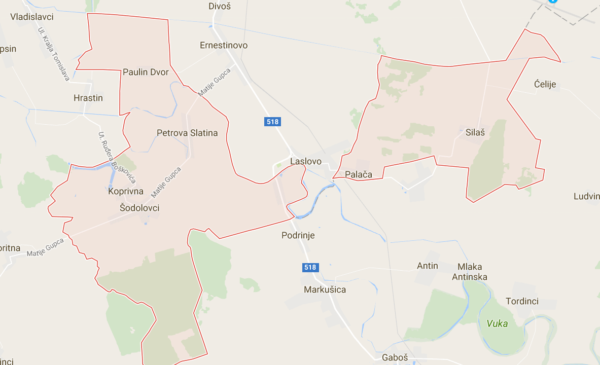 